Fifth Avenue Presbyterian Church 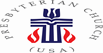     301 Patton Avenue NW, Roanoke, Virginia 24016              You are welcomed here…! Come and grow with usChurch Phone: 540-342-0264www.5thavepresbychurchroanoke.com    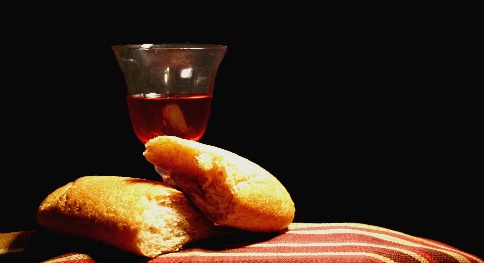 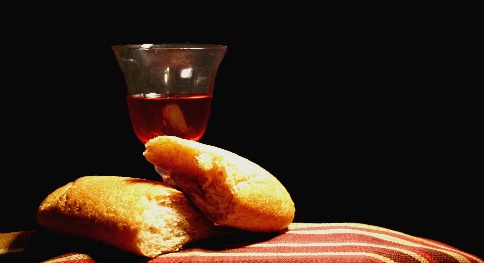  *July 24, 2021* Let Us Gather Together…Musical Prelude …………………………………………..…………………………………….. Frederick Bolden Greetings ……………………………………………………………………………….…………………. Lisa Robinson Scripture …………………………………… 1 Peter 2: 15-16 .….………..……….……………… Jim Slaughter   Gathering Song ……………………………………………………………..…….………………….. Avery BoldenCall to Worship ……………………...……………………………….…….……… Karen and Keeley Watson Rejoice, for God is among us!Give thanks, for in Christ we are free people!Sing praises, for we have come to worship God!Together we can say thank you, hallelujah and Amen. Might We Pray ………………………………………………..…………………… Revs. Bob and Dusty Fiedler (please list your prayer concerns using the “chat” icon) Call to ConfessionO Lord, we confess the mistakes of our life which we cannot undo. Help us to accept the consequences without bitterness, to learn from our sin with obedience to your wisdom, and to respond with joy to the blessing of a new opportunity. O Lord, your truth provides our understanding while the love of Christ nurtures our purpose. Trusting in God’s grace, let us silently confess our sins to the Lord…  Silent Confession (one verse and chorus)………..…………………………………….……… Kimari SpanglerAssurance of PardonGod is gracious and merciful, slow to anger and quick to love. The Lord hears us when we call from within our sin and offers mercy to retrieve us from it. Our confessions remind us of this gift. Therefore, we believe the good news of the gospel: in Christ we are forgiven…Prayers of the PeopleThe Lord’s Prayer:Our Father, who art in heaven, hallowed be thy name, the kingdom come, thy will be done, on earth as it is in heaven. Give us this day our daily bread and forgive us our debts as we forgive our debtors. Lead us not into temptation, but deliver us from evil, for thine is the kingdom and the power and the glory forever. Amen.Gloria Patri ……………………………………………………………..……………..…….…… Frederick BoldenO Lord, Speak to Us…Scripture Lesson ...……………..….…… Mark 14: 22-26 ……………………….……………… Cathy Keith  Reflect in Song …………………………………..……….…… Joyce Bolden and Rev. Ellen WoodworthPrayer of Illumination Sermon ….…….……… “Celebrate Freedom: Free to be Free” ….………. Rev. Vernie L. Bolden, JrAnd How Shall We Respond…?Song of Commitment …………………………………………………………..……………….…… Janie BoldenThe Invitation to the Lord’s TableMeditation ……………………………… Mark 14: 17-21……………………..….. Rev. VernieL. Bolden, Jr  Prayer of Praise The Sharing of the Bread and Cup (Let Us Break Bread Together) ……… Kimari Spangler Prayer of Thanksgiving Affirm Our Faith (the Apostle’s Creed)I believe in God, the Father almighty, creator of heaven and earth, and in Jesus Christ, our Lord, who was conceived by the Holy Ghost, born of the virgin Mary, suffered under Pontius Pilate, was crucified, dead and buried. He descended into hell. On the third day he rose again from the dead; he ascended into heaven, and is seated at the right hand of God, the Father Almighty, from whence he shall come to judge the quick and the dead. I believe in the Holy Spirit, the holy universal Church, the communion of saints, the forgiveness of sins, the resurrection of the body and the life everlasting. Amen.Let Us Spread the Good News…!Closing Song ………………………………………………………………………………..…………... Joyce BoldenCharge/Benediction ……………………………………………………………..… Rev. Vernie L. Bolden, Jr*Our Sick, “Shut-in” and those requesting Prayer* Carnis and Clifton Poindexter, 1632 Rugby Blvd NW, 24017Robert and Katrine Cole, 2121 Carroll Ave NW, 24017Brooke Stephens and her continued recoveryWalter Claytor, 802 Grayson Ave NW Mark 14: 22-2622 While they were eating, Jesus took bread, and when he had given thanks, he broke it and gave it to his disciples, saying, “Take it; this is my body.”23 Then he took a cup, and when he had given thanks, he gave it to them, and they all drank from it.24 “This is my blood of the covenant, which is poured out for many,” he said to them. 25 “Truly I tell you, I will not drink again from the fruit of the vine until that day when I drink it new in the kingdom of God.”26 When they had sung a hymn, they went out to the Mount of Olives.Mark 14: 17-2017 When evening came, Jesus arrived with the Twelve. 18 While they were reclining at the table eating, he said, “Truly I tell you, one of you will betray me—one who is eating with me.”19 They were saddened, and one by one they said to him, “Surely you don’t mean me?”20 “It is one of the Twelve,” he replied, “one who dips bread into the bowl with me. 21 The Son of Man will go just as it is written about him. But woe to that man who betrays the Son of Man! It would be better for him if he had not been born.”